UČNA SNOV ZA PONEDELJEK, 23. 3. 2020MATEMATIKA (1 ura)                                      DELJENJE                                                        Za ogrevanje:                                                                                                        5 ∙ 10 = __    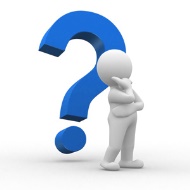 Še veš, kako množimo števila z 10, 100 in 1000?                                          8 ∙ 100 = __                                                                                                                                 1000 ∙ 7 = __V zvezek napiši naslov DELJENJE in prepiši račune ter zakonitosti deljenja. Lista ne kopiraj.Število, ki se konča z 0, delimo z 10 tako, da izbrišemo to ničlo.Reši primera:40 : 10 =  ____ , ker je ______________            280 : 10 =  ____ , ker je ______________     Število, ki se konča z dvema ničlama, delimo s 100 tako, da izbrišemo ti dve ničli.Reši primera:600 : 100 = ____ , ker je _______________			800 : 200 = ____ , ker je ___________Če število 80 delimo s 40, dobimo isto število, kot če 8 delimo s 4.Reši primera:90 : 30 = ____ , ker je _________________		120 : 20 = ___ , ker je ____________Če število 800 delimo s 400, dobimo isto število, kot če 8 delimo s 4.Reši primera:400 : 200 = ____ , ker je _________________		700 : 100 = ___ , ker je ___________DODATNE NALOGE 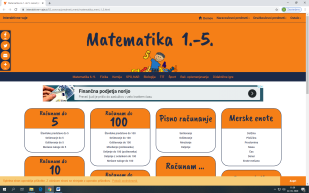 Te naloge so NEOBVEZNE. Rešuješ jih lahko, če želiš in zmoreš več.Najdeš jih na https://interaktivne-vaje.si/02_osnova/predmeti_meni/matematika_meni_1_5.htmlSLOVENŠČINA (1 ura)PREDLOG K/HDZ, str. 28V priloženih rešitvah lahko preveriš, kako si bil (a) uspešen (na) pri reševanju.DRUŽBA (1 ura)DEL POKRAJINE SMO TUDI MIU, str. 56, 57Preberi besedilo v učbeniku. V zvezek napiši naslov in povzetek snovi:Pojavi, ki so povezani s človekom in njegovimi dejavnostmi, so prebivalstvo, naselja, gospodarstvo in promet.Ljudje preoblikujemo pokrajino tako, da:gradimo hiše, ceste, železniške tire, mostove, tovarne,sekamo drevesa, sadimo rastline, ki pri nas prej niso rasle,kopljemo rude,izsušujemo močvirja,spreminjamo struge rek in potokov.GLASBENA UMETNOST (1 ura) 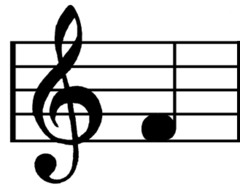 GLASBILAhttps://interaktivne-vaje.si/Na tej povezavi se lahko igraš. V okvirčku Glasbena in likovna umetnost išči pare (Kako zvenijo glasbila?) in premešaj črke, da dobiš pravo glasbilo (Glasbila – premešane črke). Koliko točk ti bo uspelo dobiti?90:10=9, ker je 9 ∙ 10 = 9090:10=9900:100=9,ker je 9 ∙ 100 = 900      900:100=980:40=2, ker je 2 ∙ 40 = 80        80:40=28:4=2800:400=2ker je 2 ∙ 400 = 800        800:400=28:4=2